Storytelling Week: Creative Writing CompetitionWrite a story no longer than 500 words. This story must include the location, person and object pictured below. Get creative, why is the person at the location? Why do they have that object? 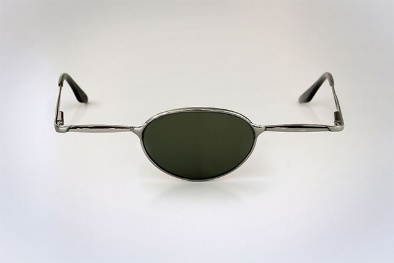 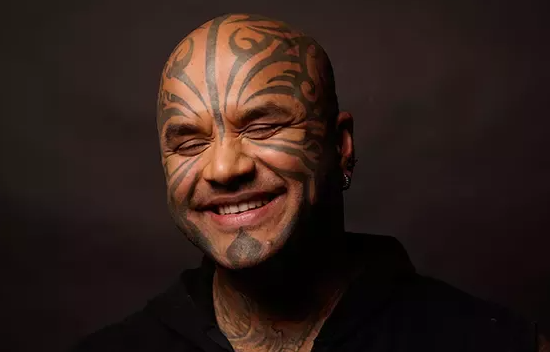 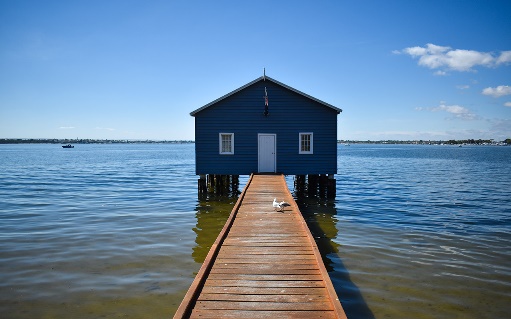 